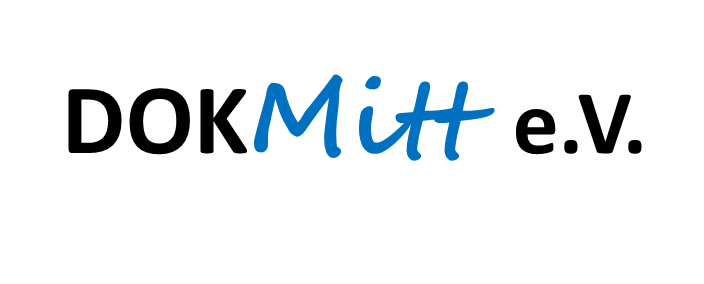 7. DB – MN 07-22 am 01.03.2022 - PROTOKOLLProjekte und Aktivitäten:Simul+MitmachfondsEinstieg mit kleinerem ScannerBeschaffung der FAUST SoftwareFL 1 - DB-MN 07/22: Abstimmung Gruppen Schinker, Ohse (Landesämter Denkmalschutz Sachsen und Sachsen-Anhalt) u.a., WS Adorf Gymnasium Groitzsch mit Dr. Westphalen, T.: 15.03.2022, V.: MNKRLR-Antrag:Priorisierung auf kleinere Veranstaltungsliste Kontakt mit Ortschaftsrat Espenhain zur Einbringung Bedarf Sitzgemeindeanteil FL 2 - DB-MN 07/22: Anfrage bei ehem.- Bürgermeister J. Frisch, T.: 10.03.2022, V.:MNZukunftszentrum für Europäische Transformation und Deutsche EinheitTreffen in Espenhain am 18.03.2022, PK und MK haben zugesagtSTARK StudieTermin 2. Zwischenworkshop am 17.03.2022Workshop Espenhain 4 Teile: ExkursionGeschichte (PK), Holzbauzentrum (UB)IBA (Fr. U. Rothe)Ort: Rötha und/oder EspenhainMögliche Termine: 9.5., 13-20 Uhr (großzügiges Zeitfenster) 17.5., 13-20 Uhroder 10. Juni, 10- 18 Uhr FL 3 - DB-MN 07/22: Entwurf Ablaufplan und Kontakt zu Referenten, T.: 11.03.22, V.:MNÖffentlichkeitsarbeit:3.1. Rundbrief: Themen: Besuch MdB F. Mascheck; Studie IK der EMMD Metropolregion MD; Konstituierung LIVKS; Neue Stelle IK im Burgenlandkreis und weitere Zusammenarbeit S.-A./HHM/BLK (Anik Kompalla), Buch Bergbau Umsiedlungen (A. Berkner), simul+ Preise, WanderausstellungFL 4 - DB-MN 07/22: Entwurf Rundbrief 02/22, T.: 04.03.22, V.:MN3.2. Mitgliederwerbung und Zusammenarbeit:Gespräch mit BM (Stadt Böhlen) am 01.03.Gespräch Pressnitztalbahn am 03.03.3.3. Eröffnung Wanderausstellung im LRA am 15.03.2022:Grußwort DOKMitt: WCSTPressemitteilungFL 5 - DB-MN 07/22: Pressemitteilung, T.: 09.03.22, V.:MN3.4. WebseiteFL 6 - DB-MN 07/22: Termin zur Koordination mit RP u. MK, T.: 08.03.22, V.:MNNä. T.:  8. DB-MN am Mi., 16.03.2022 um 10:00– 11:00 UhrNetzband-2022-03-02